新聞稿附件各地系列講座11月起在各地圖書館辦理閱讀推廣講座，主題涵蓋樂活、健康、人生、繪本賞析、幼兒早讀、方言童謡、親子共讀、藝術創作及異次元空間，邀請到各界大師名家到各地鄉鎮，引領民眾一起玩閱讀，詳見網址：http://trf2014.ncl.edu.tw/page_04.html#p405。從神話傳奇到人間現實－斟品西洋文學　　11月15日起，為激發全民熱愛閱讀，精深國人的閱讀品質，厚植青年學子們的文化內蘊，國家圖書館冬季閱讀以西洋文學為主軸，辦理「從神話傳奇到人間現實－斟品西洋文學」系列講座，期盼在臺灣土地上灑播閱讀的種子，吸引民眾加入閱讀各類型經典名著的行列，細細品味文學，普及閱讀風氣。本講座在12月13日、20日及27日之講座已額滿，請向隅民眾當天到現場報名，仍有機會聆聽到學者專家的精彩演說。讀My 臺灣　閱讀．無所不在的幸福精彩短片11月下旬，各地民眾可在圖書館、臺鐵列車、Youtube等平臺欣賞到這部精心拍攝的短片內容－跟著文字的足跡，我們一起踏上一段名為「閱讀」的探索之旅；好奇心是羅盤，求知慾是地圖……在讀與被讀之間，交融了觀點，綿延了視野。閱讀嘉年華會	    12月7日上午9:30起在國家圖書館周邊廣場熱烈舉辦「千里傳書情」、「代代樂書香」、「閱讀踩街」、「閱讀來自好聲音」、「樂遊Q版漫畫區」、「幸會臺灣」、「交換閱讀」及「書香傳愛心」等等逾30項多元活動，歡迎大家一起來體會閱讀的快樂，還可以集章和摸彩，精美贈品大放送喔！ 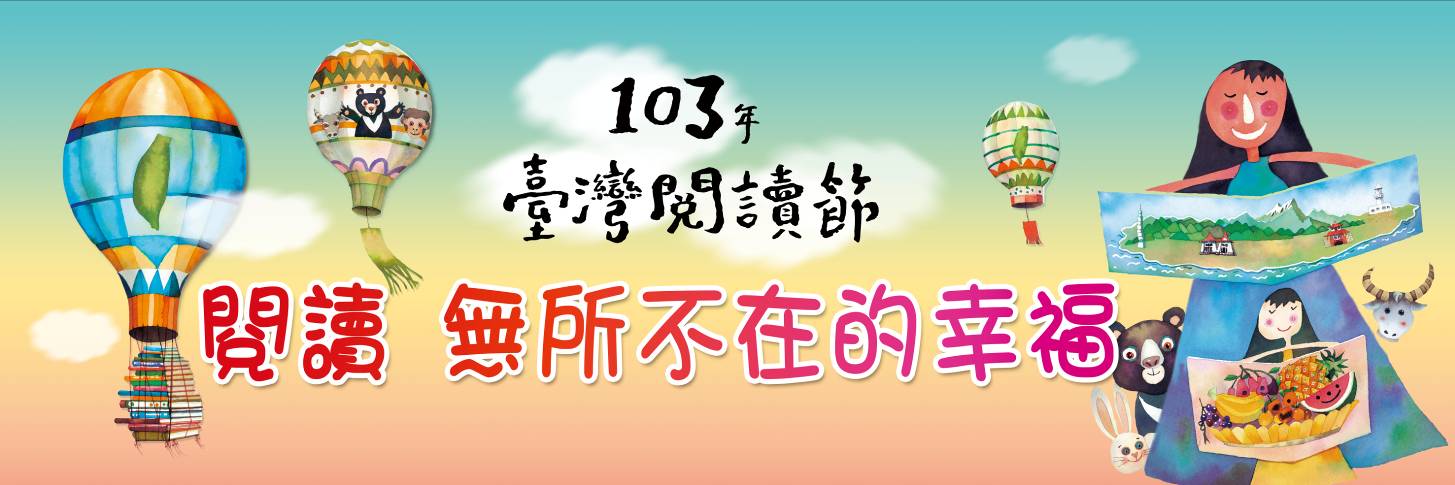 